Year 9 SpanishWeek 2Lesson 2: Transport (pages 2-5)Lesson 3: Accommodation (pages 6-7)Lesson 4: Opinions (pages 8-10)Lesson 2: TransportDo Now  Traduce al inglésActividad 1Enlace la frase con la imagen. Match the phrase with the image in the table below. 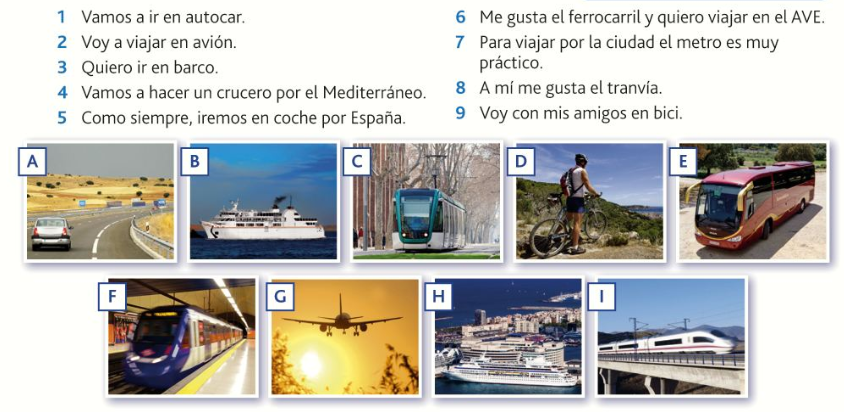 Using sentences in Activity 1A, find the phrases:Write the means of transport mentioned in the sentences from Activity 1A. For example, in sentence A, the transport mentioned is a car. Actividad 2Lee el texto. Read the text.Santi: Normalmente voy de vacaciones al sur de España con mi familia. Vamos en Agosto. Puesto que es un viaje largo, vamos en tren, en el AVE. Casi siempre hace mucho calor pero a veces hay tormentas.Juana: Yo voy de vacaciones a Sudamérica. Voy con mis padres y vamos a visitar unos primos de mi madre. Vamos en invierno porque claro, allí es verano. Evidentemente vamos en avión porque es un viaje muy largo. Generalmente hace buen tiempo pero a veces hace mucho viento.Nico: Siempre voy al noroeste de España con mi hermano. Vamos en bici y por eso vamos en primavera cuando hace más fresco.Rosa: Normalmente voy de vacaciones con mi tía.  Tiene coche así que viajamos en coche y en barco. Vamos en otoño y siempre vamos a Escocia porque su madre es escocesa. El problema es que en Escocia llueve mucho o hay niebla.Jaime: Siempre voy de vacaciones con mis padres y mi hermano pequeño. Les gusta la playa así que siempre vamos a la costa. Viajamos en autocar porque sale más barato. Vamos en verano durante las vacaciones escolares y en estas fechas normalmente está despejado y hace sol.Copia la tabla y rellena. Copy the table into your book and complete it using the text above.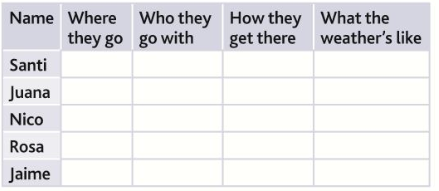 Actividad 3Traduce al inglésLesson 3 – Accommodation Do Now  Copia y traduce al inglés. Actividad 1Use the pictures below to help you link the correct accommodation to the definition. The first one has been done as an example. Then translate the definition.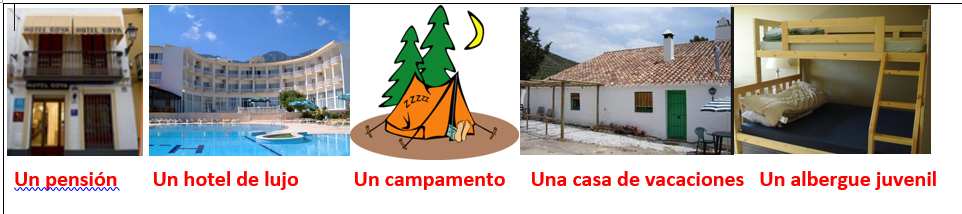 Actividad 2Enlace el español con el inglés. ¡Utiliza el vocaulario para ayudarte!Actividad 3Traduce las frases al español. Lesson 4  - OpinionsDo Now  Traduce al español Actividad 1 Lee el texto y busca las frases en español:  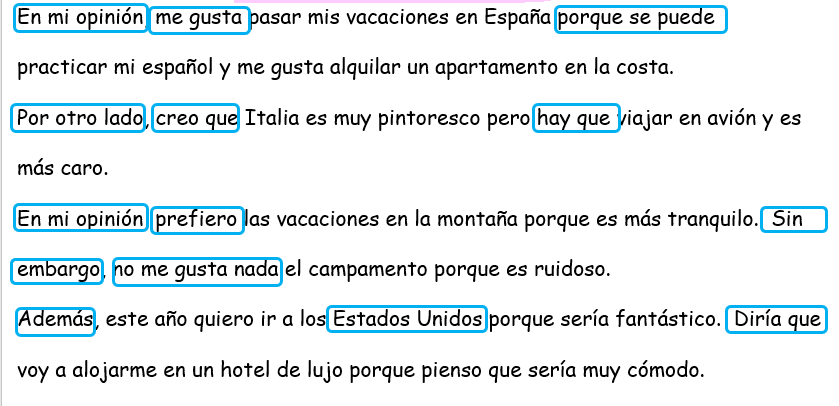 Actividad 2Use the below sentence builder to write three sentences about where you like to go and how you like to travel:  EspañolEnglish1¿Dónde vas normalmente de vacaciones?2Voy de vacaciones a Inglaterra3Van de vacaciones a Irlanda4Vamos de vacaciones a Nueva York en América del NortePictureSentence1A52B3C4D5E6F7G8H9IVOCABULARYAutocar     avión       barco   crucero    coche     AVE      tranvía       bici    metroEnglishSpanish1We are going to goVamos a ir2To travel3I want4We are going to do5As always6PracticalPictureEnglish1A En cocheBy car2B3C4D5E6F7G8H9INormalmente voy de vacaciones a Francia en autocar.Sin embargo, mi hermano va de vacaciones a América del Sur en avión.En mi opinión, me encanta viajar en barco porque es excelente.EspañolEnglishGreen PenEg. Va a viajarHe/she is going to travelVa a dormirHe/she is going to…Va a alquilarVa pasarVa a quedarseVa a alojarsePictureAlojamiento- AccomodationTraducciónMe gusta dormir en una tienda de campaña en un campamento.Un campamento- campsiteI like to sleep in a tent in a campsite.Me gusta pasar mis vacaciones en una casa donde los jóvenes pueden quedarsePodemos alojarnos en una habitación. Hay comida en el restaurante.Puedes quedarte en una habitación básica sin instalacionesPodemos alquilar la casa enteraEspañolEnglishGreen PenEg. límpio d. Cleansucio tranquiloruidosocómodoincómodobaratocaro  seguropeligrososería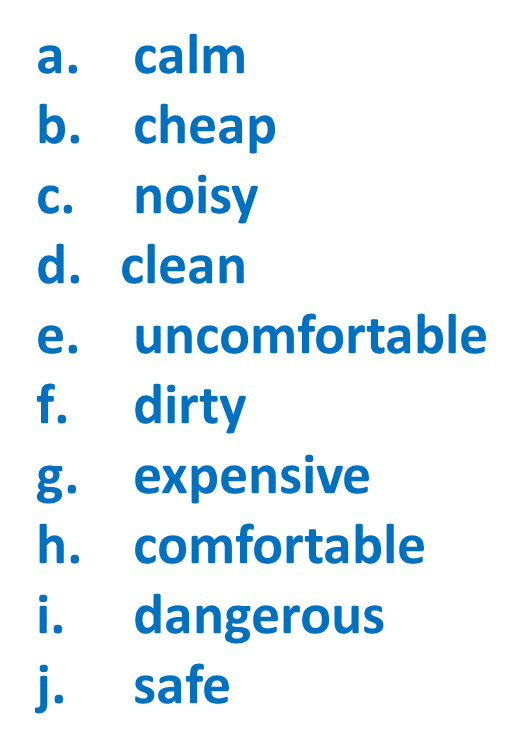     It would be= serdad    It would be= serdad    It would be= serdadEnglishEspañolGreen PenEg. I like to stay in a tent because it is cheap and relaxing.Me gusta quedarme en una tienda de campaña porque es barata y relajante.I like to stay in a hotel because it is comfortable. I don’t like to hire a hostel because it is dirty. I would like to stay in a holiday house because it would be very quiet. 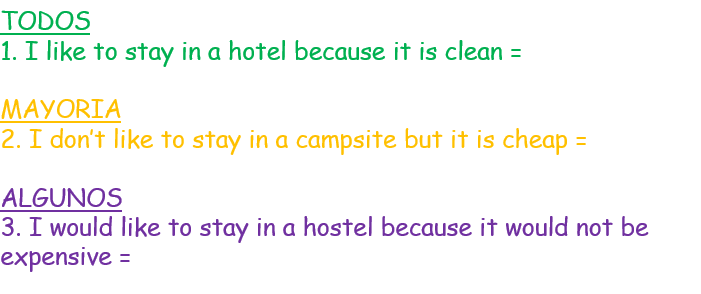 EspañolBoli verde1. Me gusta quedarne en….2. 3. InglésEspañolBoli verdeI likeI preferAlsoUnited statesIn my opinion I believe thatYou have to Because one canHoweverI would say thatOn the other hand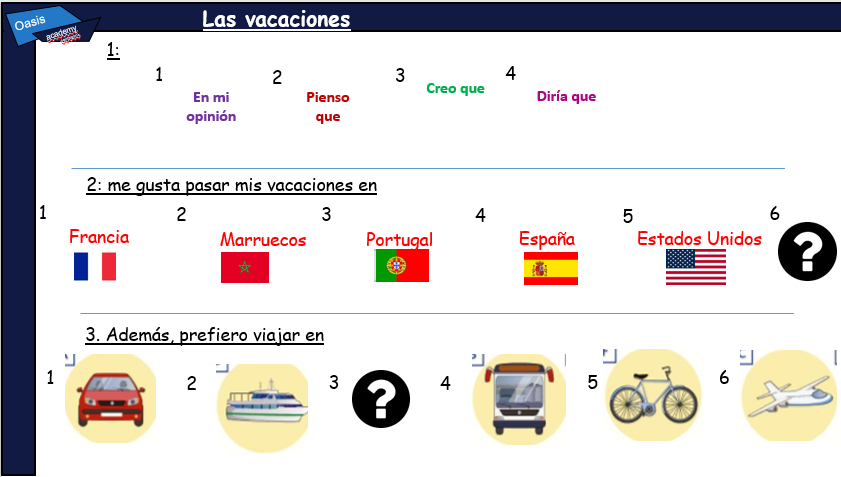 EspañolGreen pen1. 2.3.